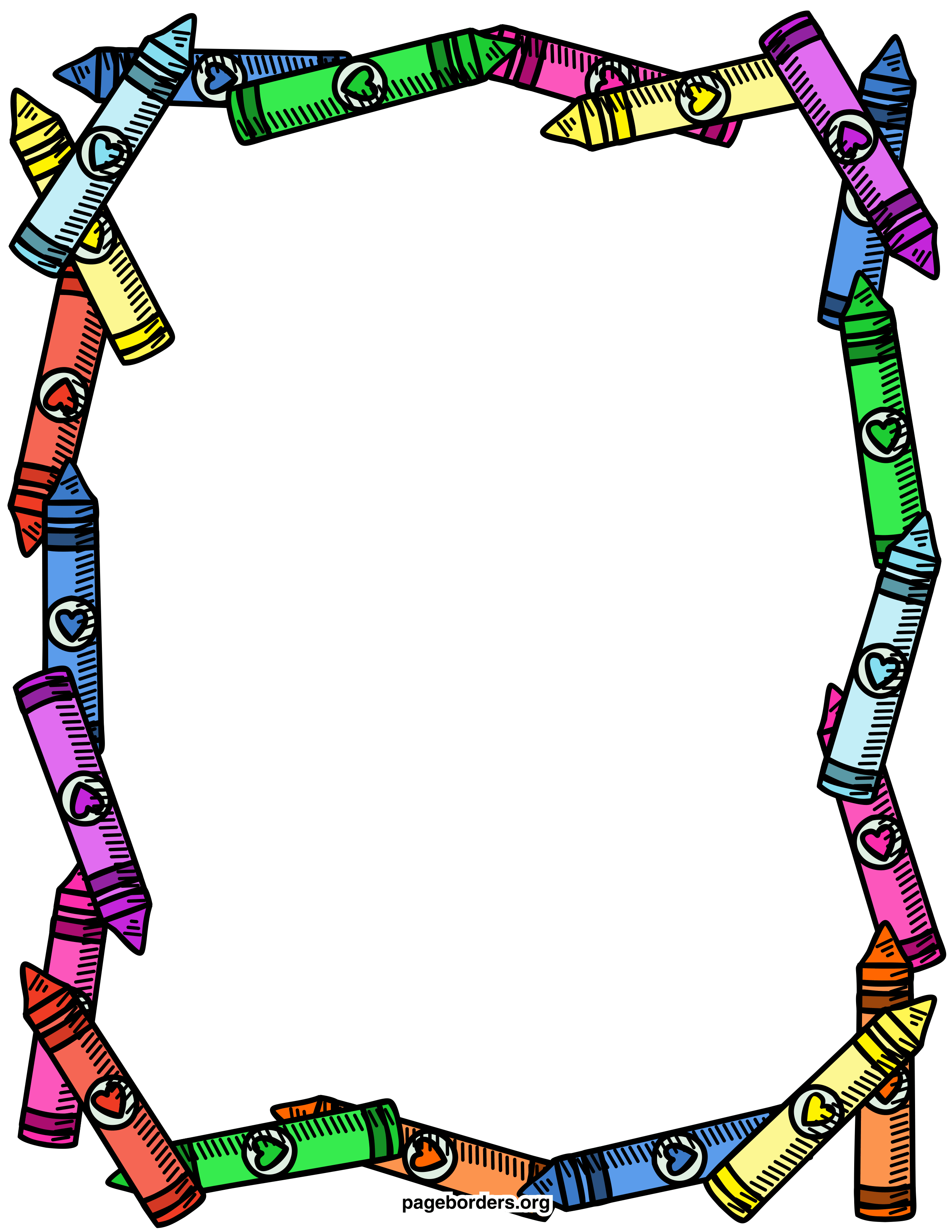 Third Grade Supply List2021-20224 composition notebooks, Marble Cover, wide ruled (no spiral  notebooks)  5 folders, poly, 2 pocket, red, orange, yellow, green, blue1 Bx 24 Crayola Crayons1 Pk Expo Dry Erase markers, Fine, Low Odor, Asst. 4/Pk 4 Pk highlighters5 Elmer’s Glue Sticks1 pair student Scissors2 Dz. Dixon Pencils #2, Ticonderoga (no mechanical pencils)1 Pk of 24 Crayola Colored Pencils1 Pk pencil top erasersLarge zippered pencil case (soft)1 Pk Index Cards, 3” x 5”, Ruled, 100/Pk, white